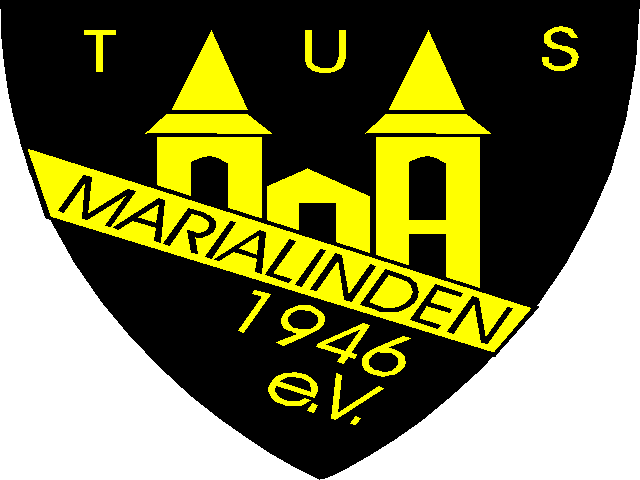 Anlage 2 Ablaufplan für Spiele der SeniorenmannschaftenDie Gastmannschaft, Schiedsrichter etc. sind über das Hygienekonzept und die Platzorganisation, insbesondere über die Dusch- und Umkleidesituation, zu informieren. Das Konzept wird der Gastmannschaft eine Woche vor dem Spiel schriftlich oder per Mail zur Verfügung gestellt.Der Betreuer/Trainer der Gastmannschaft muss eine Anwesenheitsliste vor Betreten des Platzes bei dem Betreuer der Heimmannschaft bzw. bei der Eingangskontrolle am Haupteingang abgeben. Die Liste beinhaltet alle Spieler, die im Spielbericht eingetragen sind sowie die Betreuer und Trainer. In der Anwesenheitsliste ist der vollständige Name, die Adresse und eine Telefonnummer des Spielers zu erfassen.Die Heimmannschaft erstellt vorab eine Kaderliste mit Betreuern und Trainern mit Namen, Adresse und Handynummern in alphabetischer Reihenfolge. Am Spieltag ist dann der Meldebogen aus dem DFB Net bei der Eingangskontrolle abzugeben.Es dürfen max. 15 Spieler je Mannschaft auf dem Meldebogen stehen, zusätzlich Trainer, Betreuer, sportliche Leitung.Alle erfassten Personen betreten den Platz (1) über den Eingang zwischen den Trainerbänken und nicht über den Haupteingang.Alle erfassten Personen haben sich in den markierten Flächen bei den Trainerbänken und auf dem Sportplatz (1) aufzuhalten. Anderen Personen ist es untersagt diese Flächen zu betreten.Alle anderen Personen (verletzte Spieler, Funktionsträger, Zuschauer*innen) haben wegen der Datenerfassung den Platz über den Haupteingang zu betreten und haben sich in der Zone 3 aufzuhalten.Den verletzten Spielern ist es nicht gestattet, sich bei den Trainerbänken aufzuhalten und sie dürfen den Kunstrasen nicht betreten.Für die 3. Mannschaft gibt es keine weiteren Einschränkungen, da sie zuerst den Sportplatz (1) betritt. Der Platz ist zur Halbzeit und zum Spielende über den Nebeneingang unverzüglich zu verlassen. Es ist zu vermeiden und darauf zu achten, dass man mit den nachfolgenden Mannschaften nicht in Kontakt kommt.Das Umkleiden und Duschen ist zügig durchzuführen.Die 2. Mannschaft betritt den Sportplatz (1) entweder vor oder nach der Halbzeit der 3. Mannschaft und kann sich auf dem 3. Trainingsplatz warmmachen. Vor dem Ende des Spiels der 3. Mannschaft ist die 2 Mannschaft wieder spielbereit auf dem 3. Trainingsplatz (ca. 12.45 Uhr).Der Platz (1) ist zur Halbzeit und zum Spielende über den Nebeneingang unverzüglich zu verlassen. Es ist zu vermeiden und darauf zu achten, dass man mit den nachfolgenden Mannschaften nicht in Kontakt kommt.Das Duschen und Umziehen hat zügig zu erfolgen. Spätestens um 15.15 Uhr ist die Kabine (2) für die 1. Mannschaft zu räumen. Alternativ kann die Kabine (2) wieder ab 15.30 Uhr genutzt werden.Die 1. Mannschaft betritt den Sportplatz (1) nach dem Anpfiff der zweiten Halbzeit der 2. Mannschaft und kann sich auf dem 3. Trainingsplatz warmmachen. Die Kabine (2) kann ab 15.15 Uhr zum Umziehen betreten werden. Anpfiff ist um 15.30 Uhr.Der Platz (1) ist zur Halbzeit und zum Spielende über den Nebeneingang zu verlassen.Wer Spiele der TuS-Mannschaften verfolgen will, muss den Platz über den Haupteingang betreten und hat bei der Datenerfassung anzugeben, dass man bereits über die Kaderliste/Meldebogen der jeweiligen Mannschaft erfasst wurde. Der Aufenthalt ist in der Zone 3 gestattet.Die Mannschaftsbesprechung kann im Vereinsheim (2) unter Wahrung der 1,5 Meter Abstandsregelung durchgeführt werden.